appel à projets 2013-2016  « DÉveLOPPER des activités d’Éveil scientifique dans les écoles fondamentales »
Approfondissement du projetSynthèse de la direction1. Titre du projet2. Porteurs du projet3. Décrivez brièvement votre projet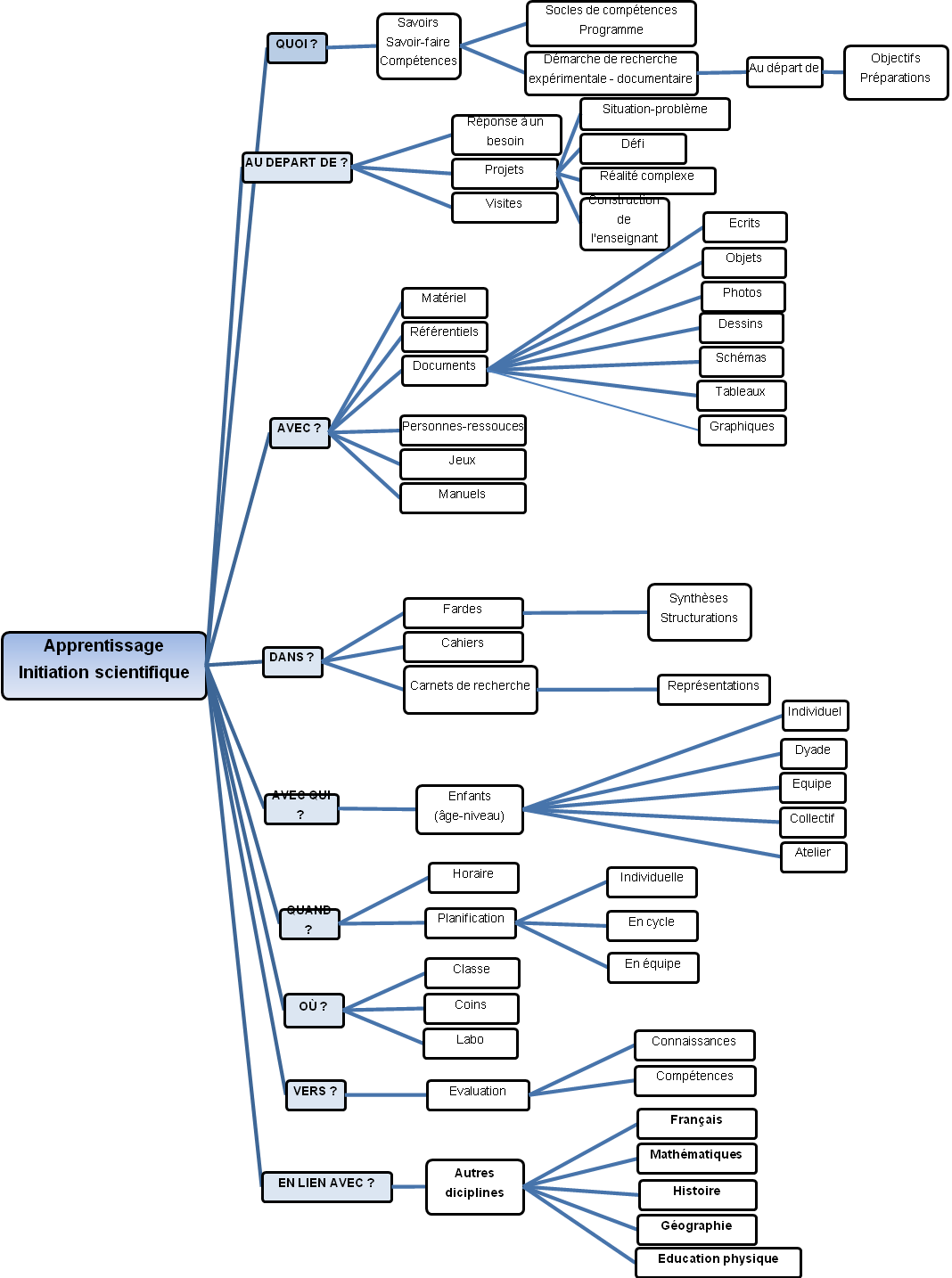 *Choisir un code de couleur en fonction des objectifs4. État des lieux préliminaireRemarque préalable : N’hésitez pas à détailler, illustrer à l’aide d’exemples….Établissement scolaire :Chef d’établissement Responsable du projet Niveau : Maternel ordinaire  et/ou  Primaire ordinaire        Réseau : FWB    OS      LSC    LSNCRue et numéro :Code postal - Localité :Téléphone :Fax :Courriel :Inspecteur référent : État des lieux  en date du …………….État des lieux  en date du …………….Déjà travaillé ?Priorité à travailler: oui - nonObjectif à atteindre et/ou moyens envisagésen date du …………….Évaluation de l’objectifen date du ……………..4.1. Qui est concerné par le projet?4.1. Qui est concerné par le projet?4.1. Qui est concerné par le projet?4.1. Qui est concerné par le projet?4.1. Qui est concerné par le projet?4.1. Qui est concerné par le projet?Nombre de classes concernées ?       Niveau maternel :      ……….classes sur ……….classes Niveau primaire :      ……….classes sur ……….classes Organisation mise en place ?             Niveau maternel                             Niveau primaireUn enseignant par classe         Un enseignant par classe Un enseignant par cycle           Un enseignant par cycleUn enseignant pour l’école       Un enseignant pour l’écoleAutre ? ………………………………………………………………………………………………………………………………………………Nombre de classes concernées ?       Niveau maternel :      ……….classes sur ……….classes Niveau primaire :      ……….classes sur ……….classes Organisation mise en place ?             Niveau maternel                             Niveau primaireUn enseignant par classe         Un enseignant par classe Un enseignant par cycle           Un enseignant par cycleUn enseignant pour l’école       Un enseignant pour l’écoleAutre ? ………………………………………………………………………………………………………………………………………………État des lieux  en date du …………….État des lieux  en date du …………….Déjà travaillé ?Priorité à travailler: oui - nonObjectif à atteindre et/ou moyens envisagésen date du …………….Évaluation de l’objectifen date du ……………..4.2. Le projet dans l’école4.2. Le projet dans l’école4.2. Le projet dans l’école4.2. Le projet dans l’école4.2. Le projet dans l’école4.2. Le projet dans l’écoleLe projet d’établissement fait-il référence au projet de développement des activités d’éveil scientifique ?  OUI – NONComment concevez-vous l’approche des sciences au sein de votre établissement ? (Collecte et/ou synthèse des avis)Pour nous, les sciences c’est …Pour nous, les sciences ce n’est pas …Le projet d’établissement fait-il référence au projet de développement des activités d’éveil scientifique ?  OUI – NONComment concevez-vous l’approche des sciences au sein de votre établissement ? (Collecte et/ou synthèse des avis)Pour nous, les sciences c’est …Pour nous, les sciences ce n’est pas …État des lieux  en date du …………….État des lieux  en date du …………….Déjà travaillé ?Priorité à travailler: oui - nonObjectif à atteindre et/ou moyens envisagésen date du …………….Évaluation de l’objectifen date du ……………..4.3. Quand fait-on des sciences dans l’école ?4.3. Quand fait-on des sciences dans l’école ?4.3. Quand fait-on des sciences dans l’école ?4.3. Quand fait-on des sciences dans l’école ?4.3. Quand fait-on des sciences dans l’école ?4.3. Quand fait-on des sciences dans l’école ?Uniquement durant le cours d’initiation scientifiqueEn lien avec d’autres disciplines             Lesquelles ? ……………………………………………………………………………Fréquence des activités de sciences. (Collecte des horaires)(Hebdomadaire – mensuelle – ponctuelle - …..) Précisez : ………………………………………………………………………………………………………………………………………………………………………………………………………………Uniquement durant le cours d’initiation scientifiqueEn lien avec d’autres disciplines             Lesquelles ? ……………………………………………………………………………Fréquence des activités de sciences. (Collecte des horaires)(Hebdomadaire – mensuelle – ponctuelle - …..) Précisez : ………………………………………………………………………………………………………………………………………………………………………………………………………………État des lieux  en date du …………….État des lieux  en date du …………….Déjà travaillé ?Priorité à travailler: oui - nonObjectif à atteindre et/ou moyens envisagésen date du …………….Évaluation de l’objectifen date du ……………..4.4. Pratique de la démarche scientifique au sein de la classe, de l’école.4.4. Pratique de la démarche scientifique au sein de la classe, de l’école.4.4. Pratique de la démarche scientifique au sein de la classe, de l’école.4.4. Pratique de la démarche scientifique au sein de la classe, de l’école.4.4. Pratique de la démarche scientifique au sein de la classe, de l’école.4.4. Pratique de la démarche scientifique au sein de la classe, de l’école.Quelle est la vision globale d’une démarche scientifique au sein de l’école ?Précisez le rôle de l’enseignant lors des activités de sciences :  (Collecte et/ou synthèse des avis)Précisez le rôle de l’élève lors des activités de sciences : Quel dispositif didactique privilégiez-vous ?IndividuelDyadesGroupalCollectifAlternance entre différents dispositifsQuels sont les points de départ des activités de sciences ? (Synthèse des avis)Au départ de …Réponse à un besoinProjetVisite                      Situation-problème                            DéfiRéalité complexe                           Construction de l’enseignant        Autre…Notre définition d’une hypothèse :Quelle place attribue-t-on aux hypothèses ?Notre définition d’une représentation : Quelle exploitation est faite des représentations des élèves ?Quelles sont les démarches d’investigation mises en œuvre ?(expériences – recherches documentaires – utilisation d’internet – personnes-ressources, …)Quels types d’expériences sont pratiqués ?Expériences « essais-erreurs »Expériences « pour voir »Expériences « pour prouver »AutreComment sont structurés les résultats des recherches ?Comment sont construites les synthèses ?Quelles sont les traces individuelles ?(cahiers – fardes – référentiels - …..)Quelles sont les traces collectives ?(cahiers – fardes – référentiels - …..)Quelle est la vision globale d’une démarche scientifique au sein de l’école ?Précisez le rôle de l’enseignant lors des activités de sciences :  (Collecte et/ou synthèse des avis)Précisez le rôle de l’élève lors des activités de sciences : Quel dispositif didactique privilégiez-vous ?IndividuelDyadesGroupalCollectifAlternance entre différents dispositifsQuels sont les points de départ des activités de sciences ? (Synthèse des avis)Au départ de …Réponse à un besoinProjetVisite                      Situation-problème                            DéfiRéalité complexe                           Construction de l’enseignant        Autre…Notre définition d’une hypothèse :Quelle place attribue-t-on aux hypothèses ?Notre définition d’une représentation : Quelle exploitation est faite des représentations des élèves ?Quelles sont les démarches d’investigation mises en œuvre ?(expériences – recherches documentaires – utilisation d’internet – personnes-ressources, …)Quels types d’expériences sont pratiqués ?Expériences « essais-erreurs »Expériences « pour voir »Expériences « pour prouver »AutreComment sont structurés les résultats des recherches ?Comment sont construites les synthèses ?Quelles sont les traces individuelles ?(cahiers – fardes – référentiels - …..)Quelles sont les traces collectives ?(cahiers – fardes – référentiels - …..)État des lieux  en date du …………….État des lieux  en date du …………….Déjà travaillé ?Priorité à travailler: oui - nonObjectif à atteindre et/ou moyens envisagésen date du …………….Évaluation de l’objectifen date du ……………..4.5. Quelle organisation de l’espace lors des activités scientifiques ?4.5. Quelle organisation de l’espace lors des activités scientifiques ?4.5. Quelle organisation de l’espace lors des activités scientifiques ?4.5. Quelle organisation de l’espace lors des activités scientifiques ?4.5. Quelle organisation de l’espace lors des activités scientifiques ?4.5. Quelle organisation de l’espace lors des activités scientifiques ?Dans la classeDans un local spécifique : …………………………………………….A l’extérieurAutre ?  (Précisez)Dans la classeDans un local spécifique : …………………………………………….A l’extérieurAutre ?  (Précisez)État des lieux  en date du …………….État des lieux  en date du …………….Déjà travaillé ?Priorité à travailler: oui - nonObjectif à atteindre et/ou moyens envisagésen date du …………….Évaluation de l’objectifen date du ……………..4.6. Matériel déjà disponible au sein de l’école.	(recensement et organisation, point pouvant faire l’objet d’une annexe)4.6. Matériel déjà disponible au sein de l’école.	(recensement et organisation, point pouvant faire l’objet d’une annexe)4.6. Matériel déjà disponible au sein de l’école.	(recensement et organisation, point pouvant faire l’objet d’une annexe)4.6. Matériel déjà disponible au sein de l’école.	(recensement et organisation, point pouvant faire l’objet d’une annexe)4.6. Matériel déjà disponible au sein de l’école.	(recensement et organisation, point pouvant faire l’objet d’une annexe)4.6. Matériel déjà disponible au sein de l’école.	(recensement et organisation, point pouvant faire l’objet d’une annexe)......…..…..…..…..…..….......…........…..…..…..…..….......État des lieux  en date du …………….État des lieux  en date du …………….Déjà travaillé ?Priorité à travailler: oui - nonObjectif à atteindre et/ou moyens envisagésen date du …………….Évaluation de l’objectifen date du ……………..4.7. Manuels disponibles, ressources bibliographiques   (recensement et organisation, point pouvant faire l’objet d’une annexe)4.7. Manuels disponibles, ressources bibliographiques   (recensement et organisation, point pouvant faire l’objet d’une annexe)4.7. Manuels disponibles, ressources bibliographiques   (recensement et organisation, point pouvant faire l’objet d’une annexe)4.7. Manuels disponibles, ressources bibliographiques   (recensement et organisation, point pouvant faire l’objet d’une annexe)4.7. Manuels disponibles, ressources bibliographiques   (recensement et organisation, point pouvant faire l’objet d’une annexe)4.7. Manuels disponibles, ressources bibliographiques   (recensement et organisation, point pouvant faire l’objet d’une annexe)......…..…..…..…........…..…..…..…..État des lieux  en date du …………….État des lieux  en date du …………….Déjà travaillé ?Priorité à travailler: oui - nonObjectif à atteindre et/ou moyens envisagésen date du …………….Évaluation de l’objectifen date du ……………..4.8. Quels savoirs ?4.8. Quels savoirs ?4.8. Quels savoirs ?4.8. Quels savoirs ?4.8. Quels savoirs ?4.8. Quels savoirs ?Quels « savoirs identifiés » abordez-vous par le biais de votre projet ?…..…..…..…..…..Quels « savoirs identifiés » abordez-vous par le biais de votre projet ?…..…..…..…..…..De quelle planification  disposez-vous ?…..…..…..…..…..De quelle planification  disposez-vous ?…..…..…..…..…..Quelle(s) évaluation(s) pratiquez-vous ? …..…..…..…..…..Quelle(s) évaluation(s) pratiquez-vous ? …..…..…..…..…..État des lieux  en date du …………….État des lieux  en date du …………….Déjà travaillé ?Priorité à travailler: oui - nonObjectif à atteindre et/ou moyens envisagésen date du …………….Évaluation de l’objectifen date du ……………..4.9. Avec qui est mené le projet?4.9. Avec qui est mené le projet?4.9. Avec qui est mené le projet?4.9. Avec qui est mené le projet?4.9. Avec qui est mené le projet?4.9. Avec qui est mené le projet?Quelles sont les ressources dont vous disposez ?Ressources internesRessources externesQuelles sont les autres ressources dont vous auriez besoin ?Quelles sont les ressources dont vous disposez ?Ressources internesRessources externesQuelles sont les autres ressources dont vous auriez besoin ?État des lieux  en date du …………….État des lieux  en date du …………….Déjà travaillé ?Priorité à travailler: oui - nonObjectif à atteindre et/ou moyens envisagésen date du …………….Évaluation de l’objectifen date du ……………..4.10. La place de chacun des acteurs de l’école dans le projet.4.10. La place de chacun des acteurs de l’école dans le projet.4.10. La place de chacun des acteurs de l’école dans le projet.4.10. La place de chacun des acteurs de l’école dans le projet.4.10. La place de chacun des acteurs de l’école dans le projet.4.10. La place de chacun des acteurs de l’école dans le projet.Les élèves ont-ils conscience du projet ?Les élèves ont-ils conscience du projet ?Quelle est la place, le rôle des parents dans le projet ?Quelle est la place, le rôle des parents dans le projet ?Quelle est la place, le rôle des enseignants dans le projet ?Quel est le degré d’adhésion des enseignants dans le projet ?Quelle est la place, le rôle des enseignants dans le projet ?Quel est le degré d’adhésion des enseignants dans le projet ?Quelle est la place, le rôle de la direction dans le projet ?Quelle est la place, le rôle de la direction dans le projet ?Quelle est la place des concertations dans le projet ?Fréquence des concertations ?Acteurs impliqués dans les concertations ?Mémoire du projetAutre (à préciser)Quelle est la place des concertations dans le projet ?Fréquence des concertations ?Acteurs impliqués dans les concertations ?Mémoire du projetAutre (à préciser)État des lieux  en date du …………….État des lieux  en date du …………….Déjà travaillé ?Priorité à travailler: oui - nonObjectif à atteindre et/ou moyens envisagésen date du …………….Évaluation de l’objectifen date du ……………..4.11. Au niveau des formations.4.11. Au niveau des formations.4.11. Au niveau des formations.4.11. Au niveau des formations.4.11. Au niveau des formations.4.11. Au niveau des formations.Les enseignants participent-ils aux formations proposées par ESERO ?  OUI – NON   (Dernières formations suivies ?)Les enseignants participent-ils à des formations ayant comme thème l’éveil scientifique ?  Si oui, via quel opérateur de formation ?Autres formationsLes enseignants participent-ils aux formations proposées par ESERO ?  OUI – NON   (Dernières formations suivies ?)Les enseignants participent-ils à des formations ayant comme thème l’éveil scientifique ?  Si oui, via quel opérateur de formation ?Autres formations4.12. Nos « bonnes pratiques que nous acceptons de partager…  Nos réussites…. 4.12. Nos « bonnes pratiques que nous acceptons de partager…  Nos réussites…. 4.12. Nos « bonnes pratiques que nous acceptons de partager…  Nos réussites…. 4.12. Nos « bonnes pratiques que nous acceptons de partager…  Nos réussites…. 4.12. Nos « bonnes pratiques que nous acceptons de partager…  Nos réussites…. 4.12. Nos « bonnes pratiques que nous acceptons de partager…  Nos réussites…. 